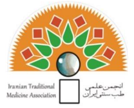 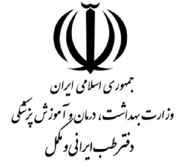 باسمه تعالیفراخوان همکاری درباره بیماری کروناقابل توجه علاقمندان به همکاری بالینی/ پژوهشی درباره بیماری کرونا بویژه دستیاران و متخصصان طب و داروسازی سنتی و مکملاز آغازین روزهای گسترش ویروس کرونا در کشور چین  و به ویژه ورود بیماری به کشور عزیزمان، دفتر طب ایرانی و مکمل وزارت بهداشت، درمان و آموزش پزشکی بر پایه وظایف ساختاری و سازمانی خود نسبت به رصد اوضاع و تشکیل بی درنگ ستاد کرونا اقدام کرد. در این مرحله این دفتر در نظر دارد در دو محور نسبت به فراخوان علاقمندان و صاحبنظران اقدام نماید:محور اول: دریافت ایده ها، پیشنهادها و پروپوزالهای پژوهشی درباره پیشگیری، تشخیص، درمان و بازتوانی بیماران مرتبط با کرونا در حیطه های علوم پایه، بالینی، پاراکلینیک و ... برای ایجاد بانک اطلاعاتی در این زمینه به نام خود افراد محور دوم: شناسایی داوطلبان خدمت رسانی بالینی به بیماران بدیهی است ارسال نظر به منزله تایید آن نمی باشد. تقدم زمانی ارسال ایده مکتوب (بر اساس وصول به ایمیل ستاد) و پذیرش آن توسط کمیته علمی، برای ایده‌دهنده حق مالکیت معنوی ایجاد می‌کند.‌از متقاضیان درخواست می شود نسبت به پر کردن فرم شماره 1 برای شرکت در محور اول و فرم شماره دو برای اعلام حضور در محور دوم و ارسال فرم مربوطه به هر دو ایمیل persianmedicine@behdasht.gov.ir و irancam.corona@gmail.com اقدام فرمایند.فرم شماره 1فراخوان ارسال ایده ها، پیشنهادها و پروپوزالهای پژوهشی درباره کرونانام و نام خانوادگی پیشنهاد دهنده:					کد ملی:تلفن ثابت:			تلفن همراه:				ایمیل:آدرس:عنوان ایده:کاربرد ایده:  پیشگیری		 تشخیص	 درمان	 بازتوانی 	 سایر: .........نوع ایده:  تغذیه	 دارو		 دستکاری ها و اعمال یداوی	 سبک زندگی	 سایر: .......شرح ایده: محتویات دارو / شیوه تغذیه / شیوه دستکاری:شیوه  مصرف /اجرا ( به عنوان مثال: دم کرده، جوشانده، بخور، .../ماساژ موضعی، بادکش نقطه، ...):دوز مصرف/ تعداد دفعات اجرا (در روز، در هفته ...):مستندات علمی (آدرس کامل مقالات مستقیم پژوهشگر یا سایر مقالات مرتبط در صورت وجود):_________________________________________________________________________________________________________________________این قسمت توسط کمیته داوران پر می شود:  			نام و نام خانوادگی داور: 	نظر داور:  مردود 	 پذیرفته معمولی    پذیرفته عالی 	 پذیرفته مشروط. شرط پذیرش:...................................................................... 	امضای داور:نظر نهایی کمیته:  مردود 	 پذیرفته معمولی    پذیرفته عالی 	 پذیرفته مشروط. شرط پذیرش:......................................................................امضای اعضای کمیته: فرم شماره 2فراخوان شناسایی داوطلبان خدمت رسانی بالینی به بیماران کرونانام و نام خانوادگی داوطلب:					کد ملی:تلفن ثابت:			تلفن همراه:				ایمیل:تلفن ثابت یکی از بستگان درجه اول: 			            تلفن همراه یکی از بستگان درجه اول: 		آدرس:تحصیلات: 			تخصص:			سن: 		تاهل:  مجرد	 متاهلوضعیت علمی: عضو هیات علمی ( مربی	 استاد یار	 دانشیار 	 استاد ) فارغ التحصیل دکترای تخصصی   دستیار پیش از آزمون جامع      دستیار پس از آزمون جامع  پزشک عمومی دوره دیده (درباره طب ایرانی)   پزشک عمومی دوره دیده (درباره سایر طب های مکمل) رشته: ........                پزشک عمومی دوره ندیده    ماما/پرستار دوره دیده (درباره طب ایرانی)    ماما/پرستار دوره دیده (درباره سایر طب های مکمل) رشته: ........          ماما/پرستار دوره ندیده       سایر:.........شهر یا استانی که تمایل دارید در آن به ارائه خدمت بپردازید:  استان:...................... شهر...................  فرقی نمی کند.وضعیت تندرستی:  کاملا سالم  بیمار تنفسی  دیابتی  بیمار قلبی، عروقی   بهبود یافته از کرونا      سایر: ............توضیحات در صورت لزوم:میزانی که می توانید برای این موضوع وقت بگذارید: (روز در هفته / ساعت در روز )شیوه همکاری:  کاملا رایگان		 در قبال دریافت دستمزد	 فرقی نمی  کند 		 سایر:........._____________________________________________________________________________________________________________این قسمت توسط کمیته داوران پر می شود:  	نام و نام خانوادگی داور: 	نظر داور:  مردود 	 پذیرفته معمولی    پذیرفته عالی 	 پذیرفته مشروط. شرط پذیرش:...................................................................... 	امضای داور:نظر نهایی کمیته:  مردود 	 پذیرفته معمولی    پذیرفته عالی 	 پذیرفته مشروط. شرط پذیرش:......................................................................امضای اعضای کمیته: 